Фото отчет Всемирному дню ребёнка в группе № 6 МБДОУ ЦРР детского сада № 16.воспитатель Пономарева Л.А.20 ноября отмечается Всемирный день детей, провозглашенный ООН. Дата выбрана не случайно. 20 ноября 1989 года Ассамблея ООН приняла Конвенцию о правах ребенка, обязывающих все страны обеспечить детям хорошую жизнь и счастливое детство. Генеральная Ассамблея ООН предложила отмечать этот праздник в той форме и в тот день, которую каждое государство признает для себя целесообразным. В нашей стране эту дату отмечают как Всероссийский День правовой помощи детям.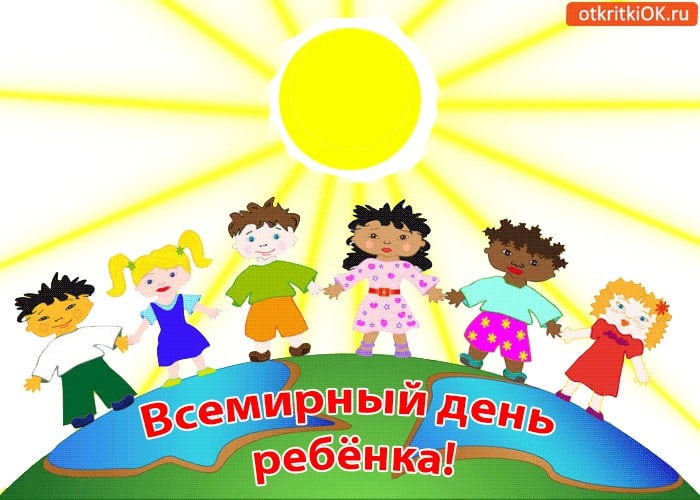 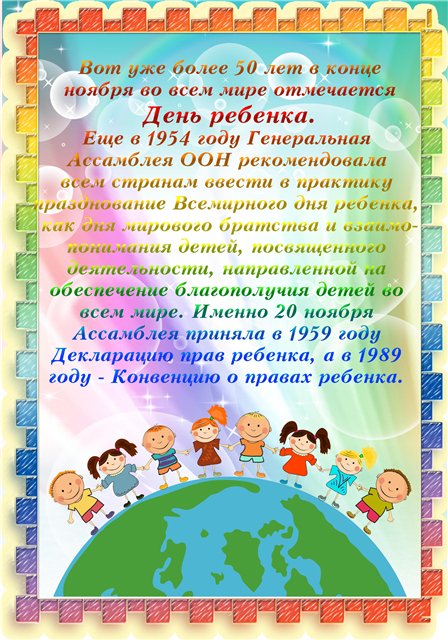 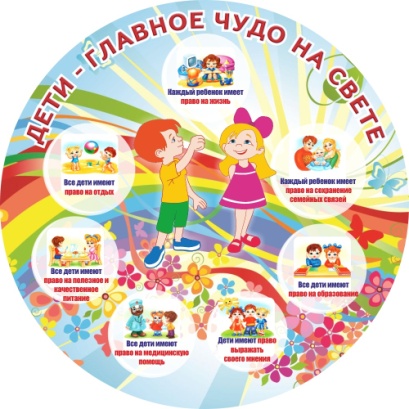 Ребята рассматривали тематические картинки и обсуждали увиденное; вниманию детей был представлены иллюстрации  «Дети имеют право», на каждую  дети высказывали своё мнение, так как - это тоже одно из прав детей на «выражение своего мнения»;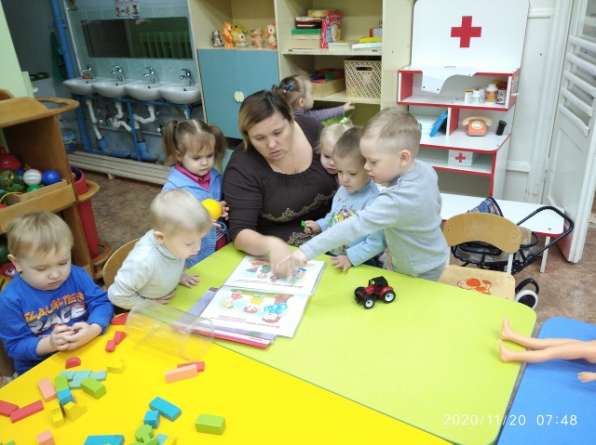 Дети с интересом участвовали в непосредственной образовательной деятельности,        в ходе которого они познакомились с основными правами и обязанностями – правом на жизнь и имя, образование и отдых, медицинскую помощь и правильное питание, на любовь и заботу со стороны взрослых.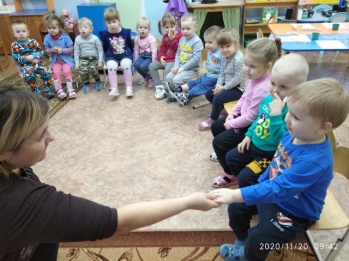 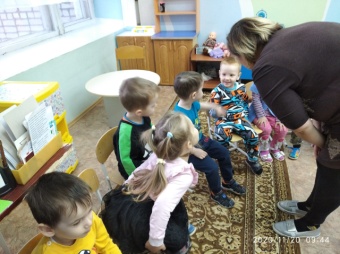 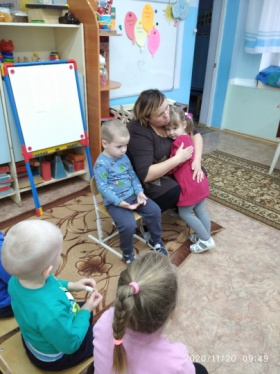 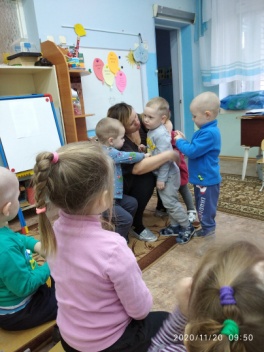 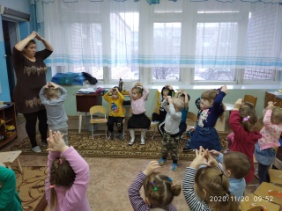 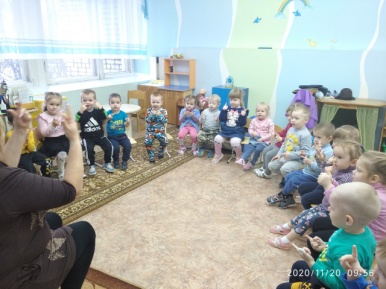 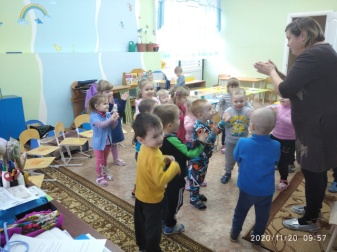 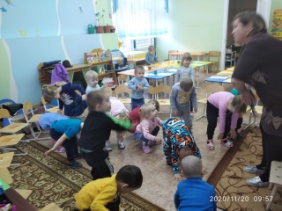 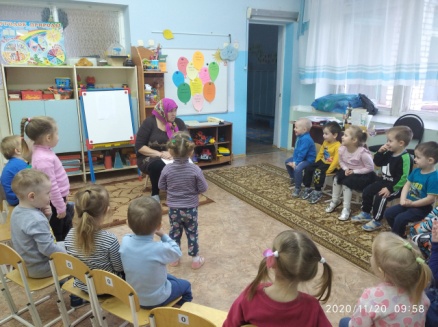 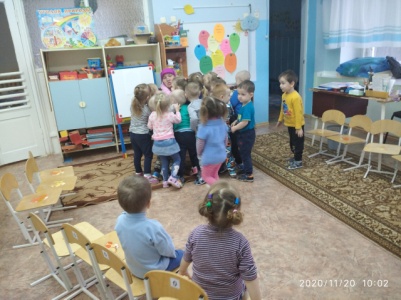 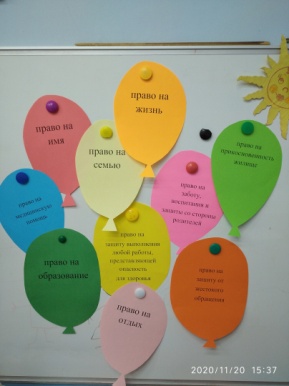 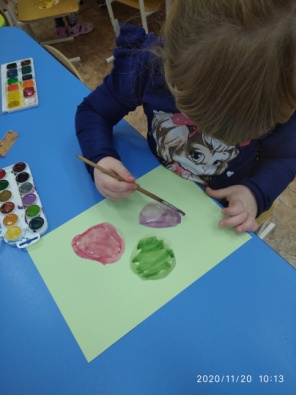 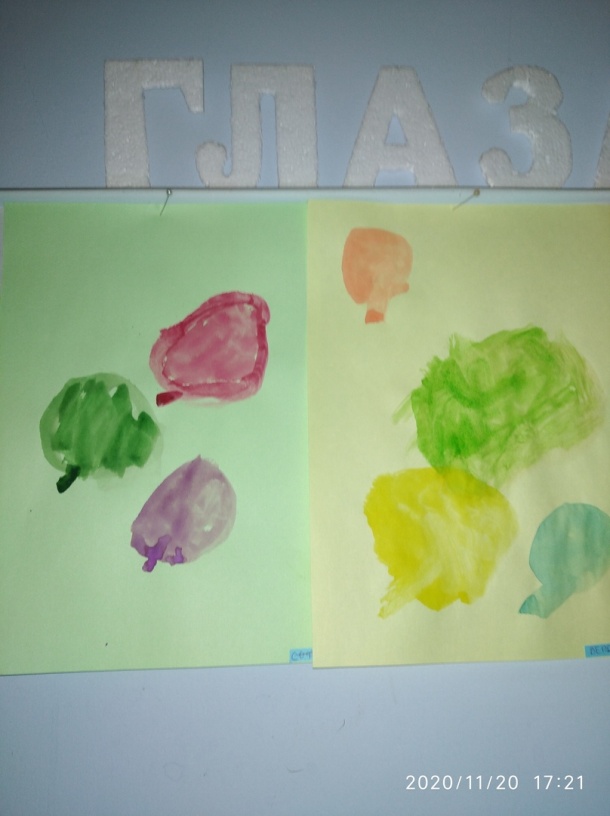 Во время прогулки приходила мама Марфиды и играла с нами в подвижные игры, в конце прогулки  ребята половили мыльные пузыри.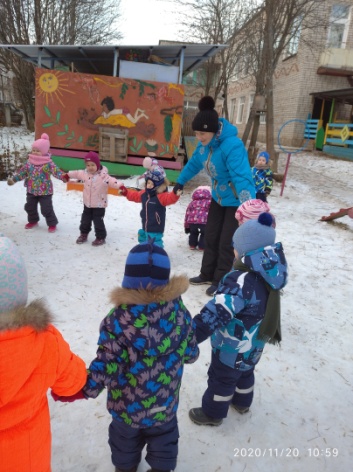 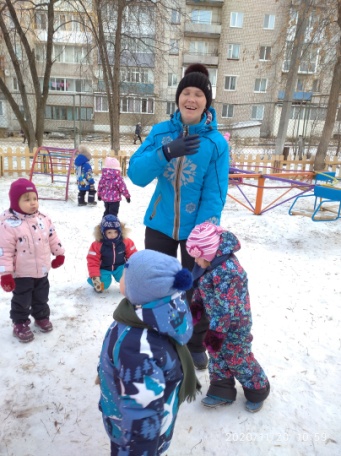 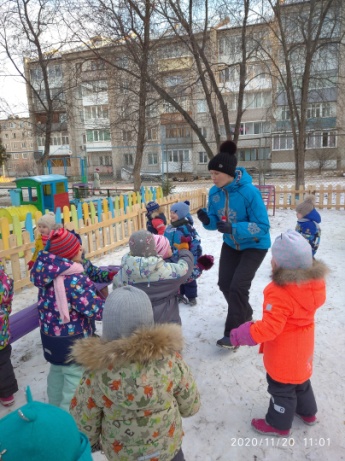 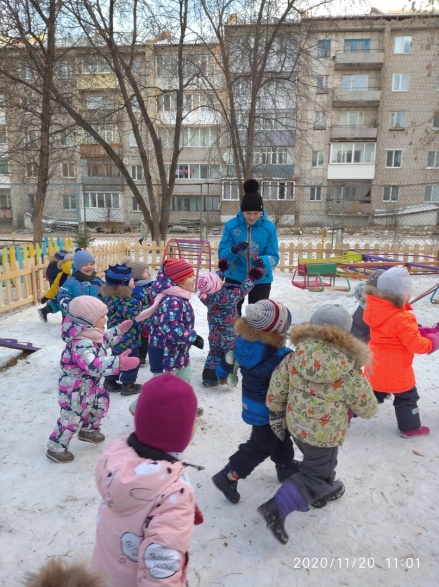 Так прошёл сегодняшний день, в результате чего дети  познакомились и получили знания о правах ребёнка в семье, в обществе. У детей развилось самоуважение и уважение к другим людям, укрепилось дружеское отношение друг  к другу и всё это в игровой ненавязчивой форме. 